West Granton Housing Co-operative Ltd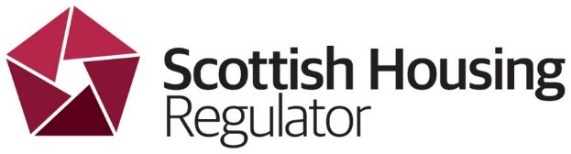 Regulatory Status: Compliant West Granton Housing Co-operative Ltd (West Granton) meets regulatory requirements, including the Standards of Governance & Financial Management.COVID-19 has significantly impacted the services provided by social landlords in 2020 and will continue to influence how services are provided in 2021.  We will continue to monitor, assess and report upon how each landlord is responding and we will keep our regulatory engagement under review so that we can continue to respond to the challenges of COVID-19. We don’t require any further assurance from West Granton at this point in time other than the annual regulatory returns required from all RSLs. Regulatory returns West Granton must provide us with the following annual regulatory returns and alert us to notifiable events as appropriate:Annual Assurance Statement;audited financial statements and external auditor’s management letter;loan portfolio return;five year financial projections; and Annual Return on the Charter.It should also notify us of any material changes to its Annual Assurance Statement, and any tenant and resident safety matter which has been reported to or is being investigated by the Health and Safety Executive or reports from regulatory or statutory authorities or insurance providers, relating to safety concerns 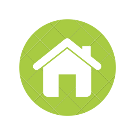 Read more about West Granton Our lead officer for West Granton Housing Co-operative Ltd is:  Name:           Craig Heron, Regulation ManagerAddress:	Buchanan House, 58 Port Dundas Road, Glasgow G4 0HF Telephone:	0141 242 5421Email:   	craig.heron@shr.gov.scot